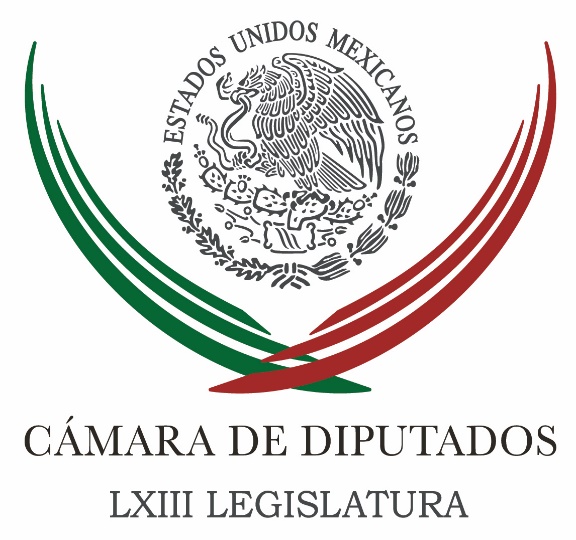 Carpeta InformativaFin de SemanaResumen: PAN pide reflexionar voto rumbo a eleccionesPRD pide sancionar actos de violencia política en contra de mujeresPropone Partido Verde materia obligatoria contra violenciaDiputada pide impulsar prácticas de combate a la corrupciónValidará INE padrón y listado nominal para el 1 de julioDetectan cuentas y sitios falsos de la Sedena Van 34 candidatos asesinados, mayoría en Guerrero: SegobPRI llama a militancia a no aceptar culpas que no son suyas27 de mayo de 2016TEMA(S): Trabajo LegislativoFECHA: 27/05/2018HORA: 14:25NOTICIERO: La Crónica.comEMISIÓN: Fin de SemanaESTACIÓN: InternetGRUPO: La Crónica0Marko Cortés pide reflexionar voto rumbo a eleccionesEl líder de los diputados del PAN, Marko Cortés, aseguró que en la elección del 1 de julio próximo existen dos proyectos para México, uno el de la oferta populista, con una economía enferma, y la del Partido Acción Nacional, que busca acabar con el clientelismo, el fraude y enriquecimiento ilícito. A través de un comunicado, añadió que la primera propuesta también significa depender de un liderazgo mesiánico y la polarización de las clases sociales, mientras que con el candidato presidencial de la coalición Por México al Frente, Ricardo Anaya, sería posible regresar la paz a México. “Pero es necesario tomar las decisiones correctas y éstas pasan por el voto de los ciudadanos el próximo 1 de julio”, señaló al invitar a aportar por una paz que se habrá de construir con gobiernos honestos, crecimiento económico, sin impunidad ni mentiras. “Nuestro llamado es a los mexicanos particularmente de Michoacán y del sureste del país, por el voto bien pensado, razonado, un voto útil por la paz y la prosperidad de México”, sostuvo. El también presidente de la Junta de Coordinación Política de la Cámara de Diputados llamó a contrastar las diferentes propuestas que se realizan en las campañas políticas por la Presidencia de la República para evaluarlas en favor de un México más ordenado y más justo. Hizo referencia a la situación que enfrentan los habitantes del sureste del país en temas como trabajo, educación y seguridad, por lo que en su opinión demandan un cambio. En ese marco y sobre el último punto, Marko Cortés reiteró que existen en la contienda dos propuestas de gobierno, una que ofrece perdón a los crimínales y otro que, apuesta por la aplicación de la ley, para que quien la haga la pague. /jpc/mTEMA(S): Trabajo LegislativoFECHA: 27/05/2018HORA: 12:56NOTICIERO: NotimexEMISIÓN: Fin de SemanaESTACIÓN: InternetGRUPO: Gubernamental0PRD pide sancionar actos de violencia política en contra de mujeresLa diputada del PRD, Tania Elizabeth Ramos Beltrán, pidió exhortar a la Fiscalía Especial para la Atención de los Delitos Electorales y al Instituto Nacional Electoral, a realizar las investigaciones en el ámbito penal y sancionar cualquier acto de violencia política en contra de las mujeres por razones de género en todo el país.Dijo que, de manera particular, en Guerrero, donde ha sido amenazada la candidata al Senado de la coalición Por México al Frente, Beatriz Mojica Morga, durante el actual proceso electoral.A través de un punto de acuerdo, la legisladora exhortó al secretario de Gobernación, Alfonso Navarrete Prida, para que, a través de la Subsecretaría de Derechos Humanos, se diseñen los planes de seguridad que otorguen las garantías suficientes para la prevención de cualquier acto de violencia política contra las mujeres por razones de género en todo el país.La legisladora perredista destacó el papel de las mujeres por la reivindicación de sus derechos, especialmente en materia político-electoral; no obstante, señaló que existen lamentables situaciones de violencia, especialmente de índole política, que excluye a las mujeres en la participación democrática y a ocupar espacios de poder y de toma de decisiones.Lamentó que en el actual proceso electoral persisten conductas reprobables de violencia política por razones de género: "Desde insultos y diatribas hasta amenazas directas contra la vida e integridad de las mujeres víctimas, el nivel de la contienda se ha demeritado y entra en situación de riesgo cuando esta violencia es patente".Resaltó el caso de la candidata al Senado de la República, por la coalición por México al Frente en el estado de Guerrero, Beatriz Mojica Morga, quien el 16 de mayo denunció hechos de violencia política en su contra.Al respecto, la legisladora del PRD señaló que “cualquier situación que implique violencia o agresión contra las mujeres debe ser denunciada y perseguida por las autoridades, además de otorgar garantías y establecer políticas que impidan hechos o manifestaciones que pongan en riesgo a cualquier candidata, independientemente del partido o ideología política a la que pertenezca”, demandó. /jpc/lgg/mTEMA(S): Trabajo LegislativoFECHA: 27/05/2018HORA: 09:02NOTICIERO: Excélsior.comEMISIÓN: Fin de SemanaESTACIÓN: InternetGRUPO: Excélsior0Propone Partido Verde materia obligatoria contra violenciaDebido a que la violencia no conoce de género, edad o nivel socioeconómico, pero afecta a un gran número de niños y jóvenes, el Partido Verde propuso impartir de una materia escolar obligatoria para todos los niveles escolares en la que se enseñe a prevenir, identificar y combatir todo tipo de agresión, además de inculcar desde la infancia, el respeto, la tolerancia y la cultura de la no violencia.El diputado del Partido Verde, Javier Herrera Borunda, señaló que esta propuesta no sólo contribuye a combatir el problema de la violencia ya sea familiar, de género, bullying, entre otras, sino también promueve valores éticos y sociales para prevenir y resolver conflictos de forma pacífica.“Es necesario el trabajo conjunto de sociedad y gobierno para establecer soluciones que permitan reducir la violencia y, al mismo tiempo, atender los efectos que les genera a quienes son víctimas de cualquier tipo de agresión”, destacó el ecologista.Dijo que, de acuerdo a una encuesta del INEGI, en el 2014, el 47.8 por ciento de los niños y niñas de 12 a 17 fueron víctimas de delito o maltrato. En tanto que cifras de la Organización Mundial de la Salud, revelan que una de cada 5 mujeres y uno de cada 13 hombres, fueron víctimas de abuso sexual en la infancia; aunado a que muchos niños son objeto de maltrato psicológico o maltrato emocional.“Para el Partido Verde es muy importante la creación de una estrategia nacional para atender y combatir la violencia, que servirá para conocer el panorama actual del acoso escolar en México, y de esta manera poder erradicarlo, ya que afecta a niños y jóvenes de todos los niveles escolares”, concluyó Herrera Borunda. /jpc/mTEMA(S): Trabajo LegislativoFECHA: 27/05/2018HORA: 10:41NOTICIERO: NotimexEMISIÓN: Fin de SemanaESTACIÓN: InternetGRUPO: Gubernamental0Diputada pide impulsar prácticas de combate a la corrupciónLa vicecoordinadora de Nueva Alianza en la Cámara de Diputados, Mirna Isabel Saldívar Paz, pidió impulsar prácticas entre los servidores públicos que coadyuven a combatir la corrupción.La diputada federal de Nueva Alianza expuso en un comunicado que solicitó al gobierno, la academia y Organizaciones No Gubernamentales para que unan esfuerzos interinstitucionales apoyados por la transparencia y rendición de cuentas, a fin de abatir este problema.“La corrupción constituye uno de los mayores impedimentos para alcanzar los objetivos de desarrollo sostenible. Terminar con la corrupción es una condición indispensable para crear una sociedad equitativa y, sobre todo, para erradicar la pobreza y la desigualdad”, abundó Saldívar Paz.La legisladora por Nuevo León pidió a la Auditoría Superior de la Federación, a la Secretaría de la Función Pública, al Tribunal Federal de Justicia Administrativa y a la Procuraduría General de la República, a fortalecer la confianza de los ciudadanos en las instituciones, en un marco de promoción de la legalidad y de las buenas prácticas de servidores públicos.Añadió que la ciudadanía no debe participar en actos de corrupción, ya que a pesar de que el Instituto Nacional de Estadística y Geografía apunta a que el peculado, mejor conocido como “mordida” o “soborno”, es la práctica más frecuente, existen otras actitudes cotidianas que perpetran este fenómeno como el desvío de recursos, el tráfico de influencias, la obstrucción de la justicia y el nepotismo, entre otras. /jpc/mINFORMACIÓN GENERALValidará INE padrón y listado nominal para el 1 de julioEl Consejo General del Instituto Nacional Electoral (INE) aprobará un acuerdo para declarar que tanto el Padrón Electoral como el Listado Nominal, son válidos y definitivos, luego de un año sin precedentes en el que solo se recibieron 300 observaciones por parte de los partidos políticos a estas bases de datos necesarias para garantizar el voto libre, universal y secreto. Durante la misma sesión se aprobarán los criterios jurídicos para contabilizar los votos a favor de Margarita Zavala, como sufragios para un candidato no registrado. (Excélsior online)Detectan cuentas y sitios falsos de la Sedena La Secretaría de la Defensa Nacional informó la detección de tres cuentas de Facebook apócrifas en las que falsamente se ofrecen en venta vehículos, maquinaria pesada, ganado y diversos artículos. El diseño de las cuentas de Facebook y de los sitios web, presentan el logotipo y nombre de la Sedena, con las características similares a la cuenta oficial que la institución usa en redes sociales y en la Ventanilla Única Nacional gob.mx, la cual es exclusiva del Gobierno federal. (Milenio online)Van 34 candidatos asesinados, mayoría en Guerrero: SegobEl secretario de Gobernación, Alfonso Navarrete Prida, informó que en lo que va del proceso electoral han sido asesinados 34 aspirantes a cargos de elección popular locales en 11 entidades. En conferencia de prensa, detalló que de las investigaciones que realizan las procuradurías y fiscalías locales que tienen que ver con estos 34 casos, se desprende es que han sido en su mayoría, producto de disputa de delincuencia organizada. (24 Horas online)PRI llama a militancia a no aceptar culpas que no son suyasEl líder nacional del PRI, René Juárez Cisneros, llamó a los militantes a sentirse orgullosos de su partido, el cual, dijo, ha contribuido “a la grandeza de la nación y que la ha progreso y estabilidad a México”. En el marco de una gira que realizó por Chiapas, el ex gobernador de Guerrero pidió a los priistas no permitir que los arrinconen y a no aceptar culpas que no son suyas y los exhortó a levantar la mirada y salir a las calles para que José Antonio Meade y Roberto Albores ganen en los comicios del 1 de julio. (MVS Noticias online)Urge Meade a dar batalla con apego a la ley para ganar elecciónEl candidato de la coalición Todos por México, José Antonio Meade, llamó a hacer lo necesario dentro del marco de la ley para ganar la elección en un llamado a la estructura política del PRI, PVEM y Nueva Alianza en Campeche. “Salgamos con entusiasmo a dar esta batalla, que cuando nos pregunten qué hicimos de aquí al primero de julio digamos con toda convicción: ‘Hicimos lo necesario, con entusiasmo, dentro del marco de la ley para ganar esta elección’”, resaltó. (Excélsior online)Plantea Meade crear Casas de Día para el Adulto MayorEl candidato a la Presidencia de la República de la coalición Todos por México, José Antonio Meade Kuribreña, propuso la creación de las Casas de Día para el Adulto Mayor, con el fin de apoyar a este sector de la población. En su cuenta de Twitter @JoseAMeadeK escribió: “Ellos ya nos han aportado mucho y ahora nos toca a nosotros cuidarlos, por ello crearé la Primera Red Nacional de Casas de Día para el Adulto Mayor; duplicaré su pensión y ésta será heredable al cónyuge”. (Excélsior online)Acabaré conel cacicazgo del sindicato petrolero: AMLOEn una concentración en el municipio donde está instalada la refinería Lázaro Cárdenas, Andrés Manuel López Obrador, candidato presidencial por la coalición Juntos Haremos Historia, dijo que de llegar al gobierno acabará con el cacicazgo en el manejo del sindicato petrolero. Aunque no mencionó al líder del Sindicato de Trabajadores Petroleros de la República Mexicana, Carlos Romero Deschamps, López Obrador sostuvo que habrá democracia sindical. (El Universal online)Ricardo Anaya asegura que van al 1 de julio "unidos y fuertes"El candidato presidencial de la coalición Por México al Frente, Ricardo Anaya, señaló que van al 1 de julio, "unidos y fuertes". Lo anterior en razón a la presencia de siete de los 12 gobernadores panistas que se dieron cita en una de las comunidades indígenas representativa de la entidad. "Ellos están aquí porque vienen a darnos su apoyo", exclamó Anaya Cortés. (El Universal online)Mi gobierno no regalaría despensas, regalaría oportunidades 'El Bronco'El candidato independiente a la Presidencia de México, Jaime Heliodoro Rodríguez Calderón "El Bronco", afirmó esta mañana que de ganar la contienda electoral el próximo 1 de julio, su gobierno no regalaría despensas, regalaría oportunidades para que los negocios de los mexicanos puedan crecer y expandirse. A través de su cuenta en Twitter @JaimeRdzNL, "El Bronco", gobernador de Nuevo Léon con licencia, difundió un video donde visita un puesto callejero de comida y ofrece ayudar ese tipo de negocios para que el gobierno ya no mantegna a esa población y escribió: "En vez de regalar el dinero, hay que potenciar al que trabaja. Por eso digo que al trabajar TODO y al huevón NADA. Si estás de acuerdo, RT". (Noticias MVS online)Claudia Sheinbaum ofrece crear nuevo Instituto de Educación SuperiorLa candidata de la coalición Juntos Haremos Historia a la Jefatura del Gobiero capitalino, Claudia Sheinbaum Pardo, anunció que de ganar las elecciones del próximo 1 de julio, crearía un nuevo Instituto de Educación Superior para la Ciudad de México. Precisó que además de fortalecer a la Universidad Autónoma de la Ciudad de México (UACM), promoverá este sistema que tendría nuevas escuelas de educación superior repartidas en todas las alcaldías de la capital del país. (Noticias MVS online)Presenta Barrales plan para el Metroférico en la M. ContrerasLa candidata de la coalición Por la Ciudad de México al Frente, Alejandra Barrales Magdaleno, presenta esta mañana su proyecto de Metroférico en la delegación Magdalena Contreras, donde asegura que este medio de transporte no sólo ahorra tiempo y dinero, además no contamina y es 100 por ciento sustentable. Acompañada de Emelia Hernández Rojas, candidata de la alianza Por la Ciudad de México al Frente para la alcaldía de Magdalena Contreras, la aspirante Barrales Magdaleno dijo que, de ganar las elecciones del 1 de julio próximo, con su proyecto de un Metroférico cada hora podrían trasladarse 3 mil 500 personas. (Excélsior online)Mikel Arriola ofrece duplicar apoyos de ProsperaLuego de saludar de mano a cada uno de los 4 mil asistentes reunidos en el Deportivo Venustiano Carranza, el candidato del PRI a la Jefatura de Gobierno, Mikel Arriola se comprometió a duplicar los apoyos del programa Prospera. Ante los militantes y simpatizantes que fueron a respaldar la candidatura del priista en la delegación Venustiano Carranza, Mikel explicó que duplicará en general el padrón de prospera pero que, en el caso de las mamás con hijos discapacitados, el incremento será al triple. (Noticias MVS online)Mariana Boy: Estaré hasta el final de las elecciones con la ciudadanía“La Ciudad de México se pintará de verde el próximo primero de julio, no les vamos a fallar a los capitalinos”, aseguró Mariana Boy, candidata del Partido Verde a la jefatura de Gobierno, durante un recorrido que realizó, en días pasados, en la Delegación Gustavo A. Madero, y enfatizó que irá de la mano con los ciudadanos hasta que concluyan las elecciones. La abanderada ecologista comentó que su compromiso es con los habitantes de la ciudad que han recibido bien sus propuestas; aseguró que su campaña va en crecimiento y que cuenta con el respaldo de los capitalinos, además ha podido observar una gran aceptación en la intención del voto. (Excélsior online)Herdez y Vasconia temen triunfo “populista”; advierten “posible deterioro”Sin mencionar en específico el probable triunfo del candidato Andrés Manuel López Obrador, las empresas mexicanas Herdez y Grupo Vasconia alertaron sobre los riesgos que puede llevar el tener un gobierno “populista” y cualquier giro en la economía del país, pues traería tiempos difíciles para los que recomendaron tomar previsiones. El director General de Grupo Herdez, Héctor Hernández Pons Torres, consideró que en la medida que estén mejor preparados para afrontar cualquier giro que se pueda presentar en la economía del país, como consecuencia de las próximas elecciones, o que provenga del exterior, podrán proteger a la empresa. (Aristegui Noticias online)Giran orden de aprehensión vs Karime Macias por desvíoLa Fiscalía General de Veracruz giró una orden de aprehensión en contra de Karime Macías, esposa del exgobernador Javier Duarte, acusándola de un supuesto desvió de recursos por más de 112 de millones de pesos. El fiscal, Jorge Winckler, indicó que Macías desvió recursos del Sistema Nacional para el Desarrollo Integral de la Familia de Veracruz para pagar contratos de compra-venta de por lo menos seis empresas fantasmas. (Político mx online)Esposa de ‘El Mencho’, presunta administradora del CJNG: SegobEsta mañana el secretario de Gobernación Alfonso Navarrete Prida confirmó la detención de Rosalina “N”, esposa del líder del Cártel Jalisco Nueva Generación (CJNG), Nemesio Osegura Cervantes, El Mencho. Ayer elementos de la Armada de México en Zapopan, Jalisco, cumplimentaron una orden de aprehensión de la sospechosa, la cual se llevó a cabo tras un operativo en el que no se realizó ningún disparo. (Excélsior online)Detiene a Alcelde con licencia de Amacuzac, por vínculos con“Los Rojos”Elementos de la Policía Federal y autoridades del estado de Morelos detuvieron al candidato del PRI a la alcaldía de Amacuzac, Jorge Miranda Abarca, presuntamente por estar relacionado con los delitos de secuestro y delincuencia organizada. El Secretario de Gobernación Alfonso Navarrete Prida, informó que el aseguramiento del alcalde con licencia de dicho municipio se efectuó en la ciudad de Cuernavaca al cumplimentarse una orden de aprensión en su contra por vínculos con el grupo delictivo “Los Rojos”. (Enfoque Noticias online)Detienen a ex policía presuntamente ligado a caso AyotzinapaPersonal de la Policía Federal, en conjunto con elementos de la Fiscalía del Guerrero, detuvieron en el municipio de Chautengo, a Alejandro “N”, identificado como ex policía municipal de Iguala y quien presuntamente participó en la desaparición de los 43 normalistas de Ayotzinapa. El secretario de Gobernación, Alfonso Navarrete Prida informó que este sujeto cuenta con una orden de aprehensión vigente por los delitos dedelincuencia organizada y secuestro. (El Universal online)Detienen a ‘El Abuelo’, ex líder de las autodefensasJuan José Farías Álvarez, El Abuelo, ex líder de las autodefensas y hoy vinculado al cártel Jalisco Nueva Generación, fue detenido por elementos de la Secretaría de Marina-Armada de México. Farías Álvarez fue detenido en Tepalcatepec, zona en la que opera al servicio del cártel de Nemesio Oseguera Cervantes. De acuerdo con la primera información, El Abuelo fue detenido cuando circulaba en una camioneta. (La Jornada online)Matan a exalcalde y esposo de candidata de Morena en Ónavas, SonoraLa ola de crímenes que azota al país durante el proceso electoral tocó este fin de semana a Sonora, donde un grupo de hombres armados “levantaron” y mataron al ex alcalde panista Manuel Carlos Munguía Estrella, esposo de Ana Cecilia Navarro Chávez, candidata a la presidencia municipal de Ónavas por Morena. Fuentes de la Secretaría de Seguridad Pública Municipal confirmaron que los hechos se registraron a las 22:30 horas de ayer sábado, cuando un grupo de hombres armados y encapuchados privaron de su libertad por la fuerza a Carlos Munguía de 37 años, esposo de la abanderada de la coalición “Juntos Haremos Historia”, quien estaba cenando en una taquería cuando fue “levantado”. (Excélsior online)Registra Reynosa bloqueos y balacerasVarios enfrentamientos y bloqueos se registraron la mañana de este domingo en Reynosa, Tamaulipas, según reportes en redes sociales, lo que generó caos en vialidades de amplios sectores. Ante los bloqueos, autoridades castrenses enviaron vehículos militares para controlar el área, pero integrantes del crimen organizado atravesaron autos a la salida del Cuartel de la Octava Zona, para obstaculizar las labores. (Reforma online)Pondrán base militar en Acultzingo, Veracruz, por robo a trenesSe instalará una base del Ejército Mexicano en Acultzingo, en la zona montañosa central de Veracruz, conocida por ser uno de los focos rojos en cuanto a robo de mercancía del ferrocarril. “A partir de esta noche el Ejército Mexicano instalará una base en Acultzingo con elementos de Policía Militar y tropa regular, apoyados por Policía Estatal y Federal, para vigilar la parte alta de la vía, igualmente estableceremos comunicación con el gobierno de Puebla para analizar posibilidad de llevar a cabo un operativo similar”, explicó Miguel Ángel Yunes Linares, gobernador de Veracruz. (Excélsior online)Presidente de Colombia advierte que está en juego el futuro del paísEl presidente colombiano, Juan Manuel Santos, invitó hoy a los colombianos a votar "por el bien de las próximas generaciones" en las elecciones que se celebran este domingo en el país para escoger a su sucesor. Santos dio una declaración a la prensa después de depositar su voto en la mesa número uno, instalada en el Capitolio Nacional, donde también lo hicieron su esposa María Clemencia Rodríguez y sus hijos. (Excélsior online)